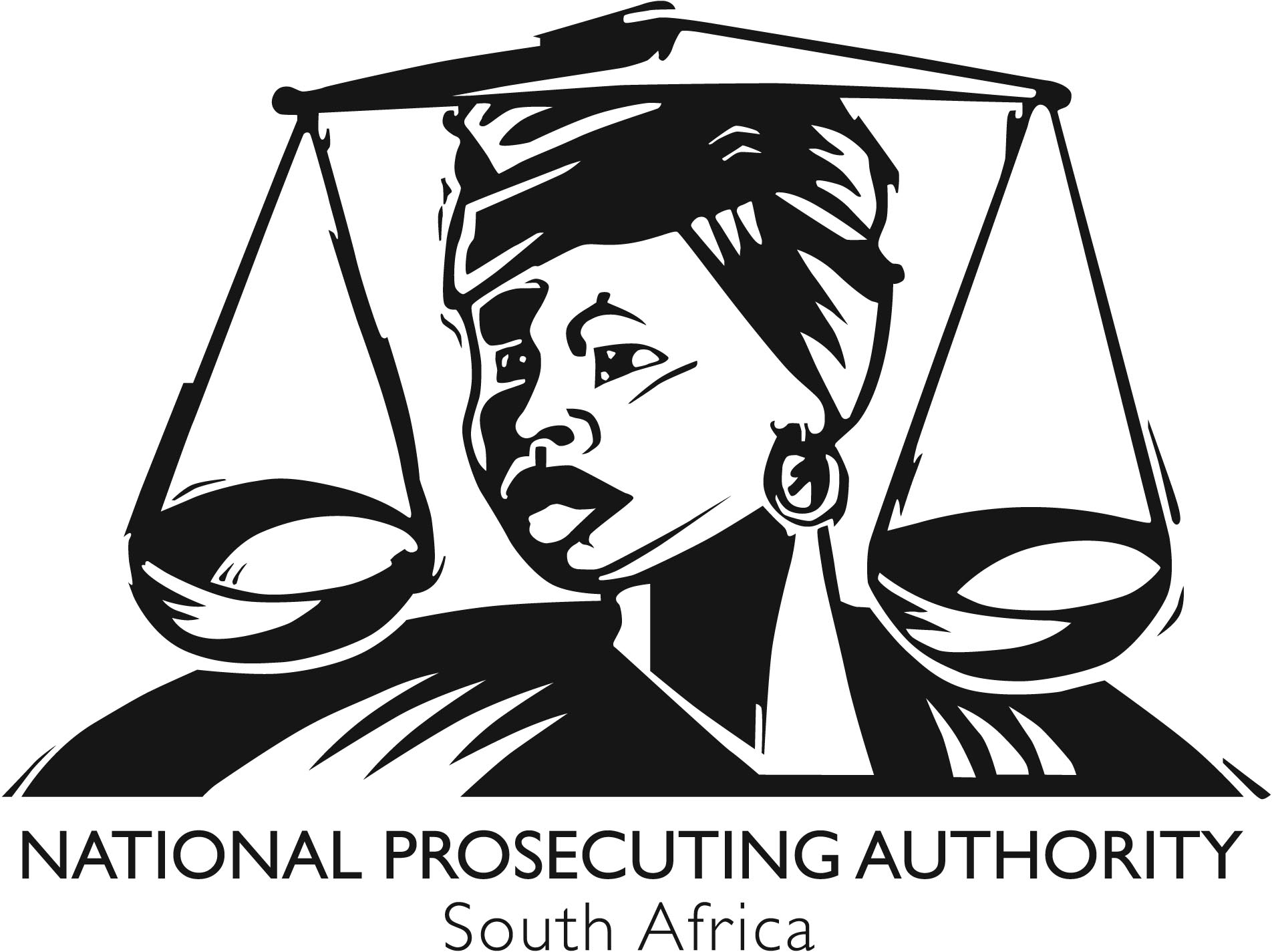 AWARDED BIDSBid NumberDescription of ServiceSuccessful BidderContract periodB-BBEE Points Bid AmountNPA 17-13/14Appointment of a service provider to provide facilities management services at DPP Cape Town.SJR Security Cleaning Services Transportation CCThree (3) years8.00R 7,227,978.57NPA 19-13/14Appointment of a service provider to provide facilities management services at DPP Pietermaritzburg. Arcus Facilities Management solutionsThree (3) years5.00R 2,907,683.45NPA 18-13/14Appointment of a service provider to provide facilities management services at DPP South Gauteng.Office Wide Facilities SolutionsOne (1) year8.00R1,518,340.00NPA 03-14/15Appointment of a service provider to supply and deliver diaries, desk pads and calendars to NPA.Bidvest Paper plus Three (3) years8.00R 1 823 045.53